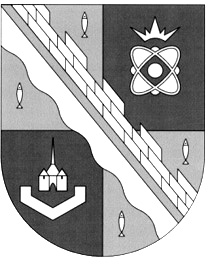 СОВЕТ ДЕПУТАТОВ МУНИЦИПАЛЬНОГО ОБРАЗОВАНИЯ СОСНОВОБОРСКИЙ ГОРОДСКОЙ ОКРУГ ЛЕНИНГРАДСКОЙ ОБЛАСТИ (ТРЕТИЙ СОЗЫВ)Р Е Ш Е Н И Еот 26.06.2019 года  № 76Принимая во внимание решение постоянной депутатской комиссии по экологии, архитектуре и градостроительству совета депутатов от 24 июня 2019 года и руководствуясь частью 2 статьи 102 «Положения о бюджетном процессе в Сосновоборском городском округе», утвержденного решением совета депутатов N143 от 20 ноября 2007 года (с изменениями на 24 июня 2019 года), совет депутатов Сосновоборского городского округаР Е Ш И Л:1. Предложить администрации городского округа при формировании расходной части бюджета Сосновоборского городского округа на 2020 год и на плановый период 2021 – 2022 годов предусмотреть в расходной части бюджета на 2020 год средства на финансирование работ по разработке проектов планировки и межевания территории парка «Приморский».2. Предложить администрации городского округа разработать проекты планировки и межевания территории парка «Приморский»:2.1 в соответствии с его статусом, установленным «Положением о городском прогулочном парке (парке тихого отдыха) «Приморский», утвержденным решением совета депутатов от 19 июля 2017 года N123 – прогулочного парка (парка тихого отдыха);2.2. в границах, утвержденных решением совета депутатов от 19 июля 2017 года N123, с учетом расширения территории проектирования до уреза воды реки «Глуховка» в северном направлении;2.3. с учетом проектных предложений по размещению на территории парка «Приморский» участка велосипедной дорожки от ЛАЭС до Липово;2.4. с учетом судебных решений, принятых в отношении граждан, фактически использующих земельные участки на территории проектирования и наличием у них законных прав на пользование занимаемыми участками и строениями, расположенными на данных земельных участках.3. Настоящее решение вступает в силу со дня принятия.4. Контроль за выполнением настоящего решения возложить на постоянную депутатскую комиссию по экологии, архитектуре и градостроительству совета депутатов.5. Настоящее решение опубликовать в городской газете «Маяк».Заместитель председателясовета депутатов                                                                             Н.П. Сорокин«О направлении предложений совета депутатов в администрацию городского округа по формированию расходной части бюджета Сосновоборского городского округа на 2020 год и на плановый период 2021 – 2022 годов»